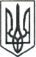                                   ЛЮБОТИНСЬКА МІСЬКА РАДАХАРКІВСЬКА ОБЛАСТЬХХІV СЕСІЯ VІІІ СКЛИКАННЯвід  12 квітня  2022 р.                                                                                                    №                                                                                                                                                      м. Люботин       Про заяву Люботинської міської радиХарківської області щодо засудженнязбройної агресії росії проти Українита недопущення порушення територіальноїцілісності та суверенітету УкраїниКеруючись статтею 26  Закону України “Про місцеве самоврядування в Україні”,  Люботинська міська радаВ И Р І Ш И Л А :Схвалити текст Заяви Люботинської міської ради Харківської області щодо засудження збройної агресії росії проти України та недопущення порушення територіальної цілісності та суверенітету України.   Контроль за    виконанням  рішення  покласти на  секретаря міської ради          Володимира ГРЕЧКА.         Міський голова	                                                           Леонід ЛАЗУРЕНКОЗАЯВАЛюботинської міської ради Харківської областіщодо засудження збройної агресії Росії проти України та недопущення порушення територіальної цілісності та суверенітету України      Ми, депутати Люботинської міської ради Харківської області рішуче та категорично засуджуємо розпочате росією 24 лютого 2022 року воєнне вторгнення в Україну, як акт  агресії щодо України, який продемонстрував повну зневагу до міжнародного права і суверенітету нашої країни.       Це – варварська, нічим не спровокована і віроломна атака на незалежну, мирну та демократичну країну, яку вже засудив весь цивілізований світ, який закликав росію припинити насилля та вивести свої війська з території України.      Російська воєнна агресія приносить страждання та руйнування, ставить під загрозу життя незліченної кількості невинних людей в Україні. Це – військовий злочин проти людства, докази якого бачить весь світ, та який не повинен залишитися безкарним. Ми впевнені, що міжнародне правосуддя буде здійснено, а винні у злочинах, скоєних в Україні, будуть притягнуті до відповідальності.       Ми закликаємо до єднання всіх українців незалежно від політичних переконань, симпатій чи емоцій. Закликаємо партнерів України невідкладно запровадити весь пакет санкцій проти агресора. Ми також висловлюємо щиру вдячність тим державам, лідери яких не лише заявили про підтримку суверенітету і територіальної цілісності України, але й конкретними справами доводять прихильність до міжнародного права та демократичних цінностей.       Ми віримо в наші Збройні Сили, територіальну оборону, у силу духу і героїзм українського народу. Україна і далі впевнено крокуватиме своїм шляхом у майбутнє у колі демократичних держав.       За цей вибір ми заплатили велику ціну. Нам не треба чужого, але й свого не віддамо.                                                          РІШЕННЯ